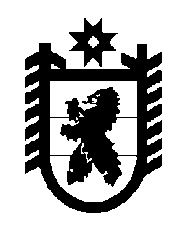 Российская Федерация Республика Карелия    УКАЗГЛАВЫ РЕСПУБЛИКИ КАРЕЛИЯО признании утратившим силу постановления Председателя Правительства Республики Карелия от 6 февраля 1997 года № 64Признать утратившим силу постановление Председателя Правительства Республики Карелия от 6 февраля 1997 года № 64  «О внесении изменений и дополнений в постановление Совета Министров Карельской АССР от 23 февраля 1990 года № 62 «О создании государственного заказника местного значения «Полярный круг» в Лоухском районе Карельской АССР» (Собрание законодательства Республики Карелия, 1997, № 3, ст. 319).           Глава Республики  Карелия                                                               А.П. Худилайненг. Петрозаводск22 августа 2013 года№ 67